A	B	C	D	E	F	G	H1	1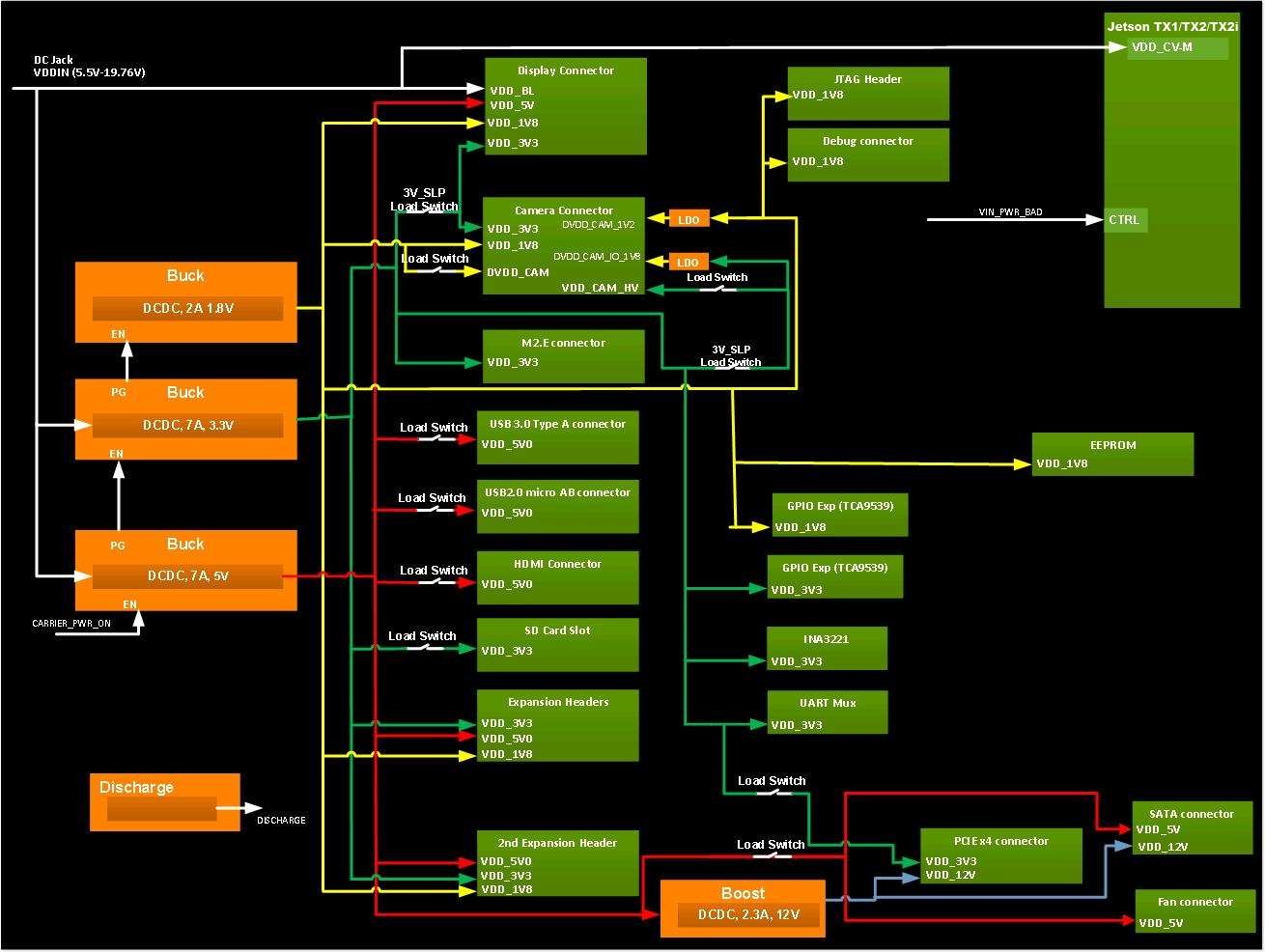 2	23	34	45	5Code>A	B	C	D	E	F	G	HA	B	C	D	E	F	G	H19VVDD_19V_IN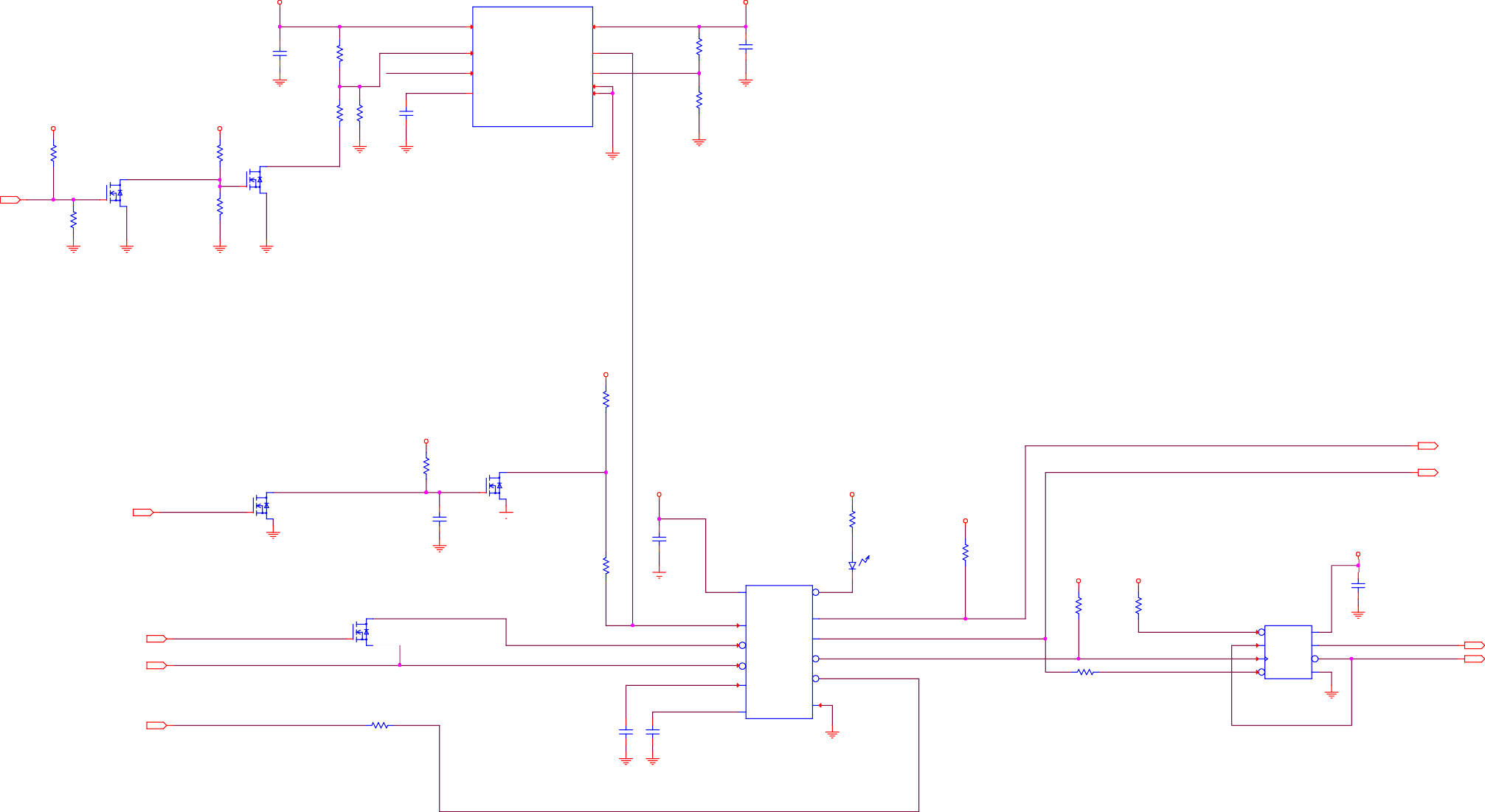 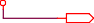 12OUT19VVDD_19V_INU52 TPS7A1650DRBRSON8 COMMON1/1 TPS7A16x8 INOUT	1No Stuff Rdiv for Fixed Output0.2A	0.4005V5V0_AOnv_cap119VVDD_19V_INR37710knv_res19VVDD_19V_INR39010knv_capC2231uF25V10% X7R 603COMMONGNDR338 31.6k1%402COMMONnv_resR385 10.7k1%402COMMONnv_resR376 11.5k1%402COMMON5V0_AO_ENSNN_5V0_AO_NC5V0_AO_DLYnv_capC2301nF50V5% C0G 402COMMONENNCDELAYPG	3FB_NC	2GND	4TPAD	95V0_AO_FBGNDR38034k1%402NO STUFFnv_resnv_resR381 10.7k1%402NO STUFFGND1C235uF10V10% X7R 603COMMON5%402COMMON5%402COMMON1G1D1S3D Q59MOD_PWR_CFG_9VGND	GNDGND1G1D1S3D     Q46BSS138MOD_PWR_CFG_9V*BSS138G	SOT23_1G1D1S COMMONS	2Enable at 8V or 4.5V Rising2,11	IN2MOD_PWR_CFG_ID1R38910k5%402COMMONSOT23_1G1D1S COMMONS	2R39210k5%402COMMON2GND	GND	GND	GND5V5V0_AOR37910k5%402COMMON31G1D1S	3CARRIER_PWR_ON_DLY5V5V0_AOnv_resR288 44.2k1%402COMMON1G1D1S D1G3Q55BSS138 SOT23_1G1D1S5V5V0_AO5V5V0_AOONOFF_CTLR_P1B1OUT MOD_VIN_EN 123OUTOUT2,9,11,13,15 INCARRIER_PWR_OND    Q41BSS138 SOT23_1G1D1S COMMONS	2GNDGNDnv_capC206 47uF10V20% X5R 805COMMONCOMMONS	2GNDnv_resR2760ohm0.05 ohmnv_capC233 0.1uF16V20% X5R 402COMMONU53SRC0GS22DLTST-C281KRKT-5ADS130mAVR39110k5%402COMMON ONOFF_CTLR_VCCLO_LED5V5V0_AOR38810k5%402COMMON5V	5V5V5V0_AOnv_cap402COMMONGNDTDFN12 COMMON1           VCCVCCLO*Red 4027COMMONONOFF_CTLR_VCCLO_L5V0_AOR38610k5%5V0_AOR37810k5%U4274LVC1G74C234 0.1uF16V20% X5R 402COMMON411	INMOD_PWR_CFG_ID_L1G1D1S1G3D      Q56BSS138 SOT23_1G1D1S COMMONONOFF_CTLR_PSHOLDPOWER_BTN_2_SR4 PSHOLDPBOUT	8EN/EN*	9ONOFF_CTLR_PBOUTMOD_VIN_EN402COMMON402COMMONMOD_PWR_ON_SETDFN08 COMMON7 SD*VCC	8GND4MOD_PWR_ON_STATE9,16	INS	2POWER_BTN2           SR*6           PB*RST*10 MOD_PWR_ON_CLK1R290nv_res0ohm2MOD_PWR_ON_RST2          D1          CP6           RD*Q	5Q*	3GND	411MOD_PWR_ON_STATE_L11OUT OUTONOFF_CTLR_SR_DLY5 CSRDINT*	11402 0.05 ohm COMMON2	INWAKE_L1R289nv_res0ohm2C231 0.47uFnv_capONOFF_CTLR_VREFnv_capC2321uF3 VREFGND	12GND402 0.05 ohm COMMON16V10% X7R 603COMMON6.3V10% X7R 603COMMONGNDGND        GNDONOFF_CTLR_INT5	5Tiiitttllle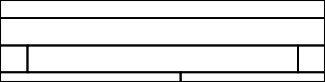 <Tiiitttllle>SiiizeDocumenttt NumberrrRe vCustttom<Doc>	<RevCode>Dattte:::Frrriiiday,,, Novemberrr 13,,, 2020Sheettt10 o fff	16A	B	C	D	E	F	G	HA	B	C	D	E	F	G	H1	5V5V0_AOnv_cap5V5V0_AO1nv_cap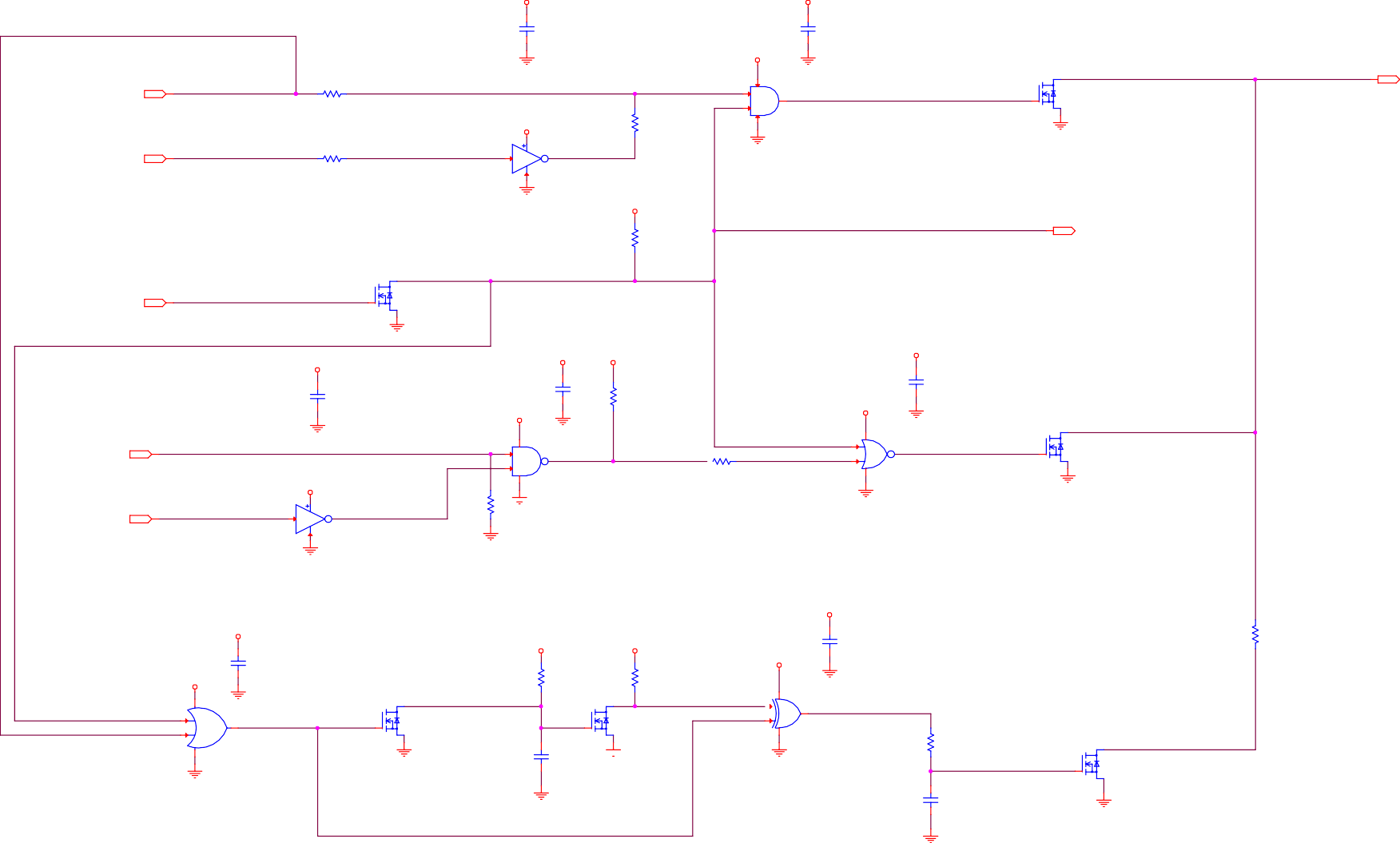 1R277nv_res0ohm2MOD_PWR_ON_STATE_L_RGNDC196 0.1uF16V20% X5R 402COMMON5V5V0_AO1U41GNDC190 0.1uF16V20% X5R 402COMMON1G1D1S3D Q50BSS138POWER_ON2,9OUT10	INMOD_PWR_ON_STATE402 0.05 ohm COMMONnv_res5V5V0_AOnv_resR2810ohm0.05 ohm 402NO STUFF2GNDSN74LVC1G084SC70-5 COMMONMOD_PWR_ON_STATE_MASKEDSOT23_1G1D1S COMMONS	2GNDON OFF STATE10	IN1R2780ohm22	4MOD_PWR_ON_STATE_OR_VIN_EN_NOT402 0.05 ohm COMMON2GNDU46SN74LVC1G04 SC70 COMMON5V5V0_AOR39410k5%402COMMONMOD_PWR_CFG_ID_L102OUT2,10	INMOD_PWR_CFG_ID1G1D1S D1GS3Q47BSS138SOT23_1G1D1S COMMON25V5V0_AOGND5V5V0_AOnv_cap5V5V0_AO5V5V0_AOnv_cap3GNDnv_capC195 0.1uF16V20% X5R 402COMMON5V5V0_AOGNDC191 0.1uF16V20% X5R 402COMMONR28010k5%402COMMON5V5V0_AOU40GNDC189 0.1uF16V20% X5R 402COMMON1G1D1S33D Q452,9,10,13,15 INCARRIER_PWR_ONU431	SN74AUP1G0O0NDOCFKFR_CTLR_PBOUT_MASKED141R28  2nv_res0ohm2SINGLE_HC1G02ONOFF_CTLR_PBOUT_MASKED24SC70BSS138 SOT23_1G1D1S COMMONS	2ON/OFF MOMENTARY ALL OTHER PULSES10	INONOFF_CTLR_PBOUT5V5V0_AO2GND4 ONOFF_CTLR_PBOUT_INVU45SN74LVC1G04 SC70 COMMONnv_resR4 100k1%402COMMONGND2GNDSC70-5 COMMON402 0.05 ohm COMMONGNDCOMMONGND5V5V0_AO5Vnv_capnv_resR2844	5V0_AOnv_cap5V5V0_AO5V5V0_AOC193 0.1uF16V0ohm	40.05 ohm 4025V5V0_AOGNDC208 0.1uF16V20% X5R 402COMMONMOD_PWR_ON_STATE_L_MSK_Q3nv_resR515k1%402COMMONR910k5%402COMMONMOD_PWR_ON_STATE_LMSK DLY35V5V0_AO1     U44GND20% X5R 402COMMONCOMMON1G1D1S14	1GD Q51BSS138 SOT23_1G1D1S1G1D1S1GD Q52BSS138 SOT23_1G1D1SU_XOR_2MINOD_PWR_ON_STATE_L_PULSE42	SC70COMMONMOD_PWR_ON_STATE_L2	U49SN74LVC1G32DCKR SC70COMMONCOMMONS	2GNDnv_capC192 47uF10VCOMMONS	2GNDGNDR24510k5%402COMMON1G1D1S3D Q53BSS138MOD_PWR_ON_STATE_L_PULSE_F_QON/OFF MOMENTARY INITIAL POWER ON PULSEGNDMOD_PWR_ON_STATE_L_MSKGND20%X5R 805COMMONMOD_PWR_ON_STATE_L_PULSE_Fnv_capC1941uF16V20% X5R 402COMMONG	SOT23_1G1D1S COMMONS	2GND5	GND	5Tiiitttllle<Tiiitttllle>Custttom<Doc>	<RevCode>Dattte:::Frrriiiday,,, Novemberrr 13,,, 2020Sheettto fff	16A	B	C	D	E	F	G	HA	B	C	D	E	F	G	H19V Jack19VVDD_19V_CON19V1	VDD_19V_CON19V919VOUT1U5331	210.0A6.000LB16	30ohmBEAD_0603 COMMONVDD_19V_IN10.0A6.0001R200412060ohm2NO STUFF12VVDD_12V_SLPVDD_19V_IN1019VVDD_MODOUTLB1730ohmD13C179C177C1780.005 ohmC2228C2227C22292BEAD_0603 COMMONLB15	30ohmC174 0.1uFBZX84C24LT1GC501 4.7uF10uF25V10uF25V10uF25VLB2030ohm10uF25V10uF25V10uF25VOUT2*1p25VSOT2325V20%20%20%BEAD_0603 NO STUFF20%20%20%BEAD_0603 COMMONLB18	30ohm10%25.6V0.225W10%X5RX5RX5RLB2130ohmX5RX5RX5R19VVDD_MUXX7RCOMMONX5R0603W0603W0603WBEAD_0603 NO STUFF0603W0603W0603WBEAD_0603 COMMON603805COMMONCOMMONCOMMONLB2230ohmCOMMONCOMMONCOMMONCOMMONCOMMONGND	GNDGNDBEAD_0603 NO STUFFGNDGNDGND12V13,15OUTGNDPLUG 5.5 0D, 2.5 IDGNDVDD_12V_SLP6OUT2R50110k5%402COMMONC237 4.7uF25V10% X5R 805COMMONMOD_VIN_EN_G23 25VS           2W-50A14mohm@10V / 22mohm@4.5V / [ ]@2.5V-10A4	-30VCOMMONR38310k5%402COMMON1G1D3SDFN3X3PE507BA5    Q3019V_INPUTC176 0.47uFVIN_PWR_BAD_C1R27310k 21G1D1SVIN_PWR_BAD_CQ 1G3D Q31NTS4001NT1G SOT323_1G1D1S COMMONVIN_PWR_BAD_L2,9,13,15OUTMOD_VIN_EN101R285nv_res0ohm2MOD_VIN_EN_OPT1G1D1S1GMOD_VIN_EN_D3D Q43BSS138 SOT23_1G1D1S6.000805       50V10% X7RCOMMONR272 100k1%402COMMON402 5% COMMONCOMMON 0.2A30V SOD523RB521S30T1GD31R27447k5%402COMMONS	230V0.27A1500mohm@10V / 1500mohm@4.5V / 1500mohm@2.5V 0.8A0.33W20VIN402 0.05 ohm COMMON3COMMONS	250VA3500mohm@10V / 3500mohm@4.5V / 3500mohm@2.5V 0.2AW20VGNDGNDGNDGND3GND41G1D1S3 VIN_DISCHARGE_GD5V5V0_AOR38210k5%402COMMON1G1D1S1Gnv_resR384221ohm1%603COMMON0V.I5N0_0DISCHARGE_D3D Q44AO3402 SOT23_1G1D1S COMMONPCB CO-LAYOUTMAX CURRENT: 8ALB13	30ohmBEAD_0603 COMMONC16986..00A019VVDD_MODTo Compute Module4Q42BSS138G	SOT23_1G1D1S COMMONS	250VS	230V3.4A52mohm@10V / 65mohm@4.5V / -1000mohm@2.5V 15A1W12VLB12	30ohmBEAD_0603 COMMONC186 10uF25V20% X5RC187 10uF25V20% X5R56uFCOMMON 20%25V@105degC ALEC77 22uF35V20% X5RC75 10uF25V20% X5RC168 10uF25V20% X5RC166 10uF25V20% X5RC167 0.1uF50V10% X7R0.2A3500mohm@10V / 3500mohm@4.5V / 3500mohm@2.5VLB1430ohm0603W0603W2.8A@105degC,100KHz0.03ohm8050603W0603W0603W603AW20VGNDBEAD_0603 COMMONCOMMONCOMMONSMD_D60COMMONCOMMONCOMMONCOMMONCOMMONGNDGNDGNDGNDGNDGND	GNDGNDGND1R199912060ohm2NO STUFF19VVDD_MUXTo IO board0.005 ohm5	5Tiiitttllle<Tiiitttllle>SiiizeDocumenttt NumberrrRe vCustttom<Doc>	<RevCode>Dattte:::Frrriiiday,,, Novemberrr 13,,, 2020Sheettto fff	16A	B	C	D	E	F	G	H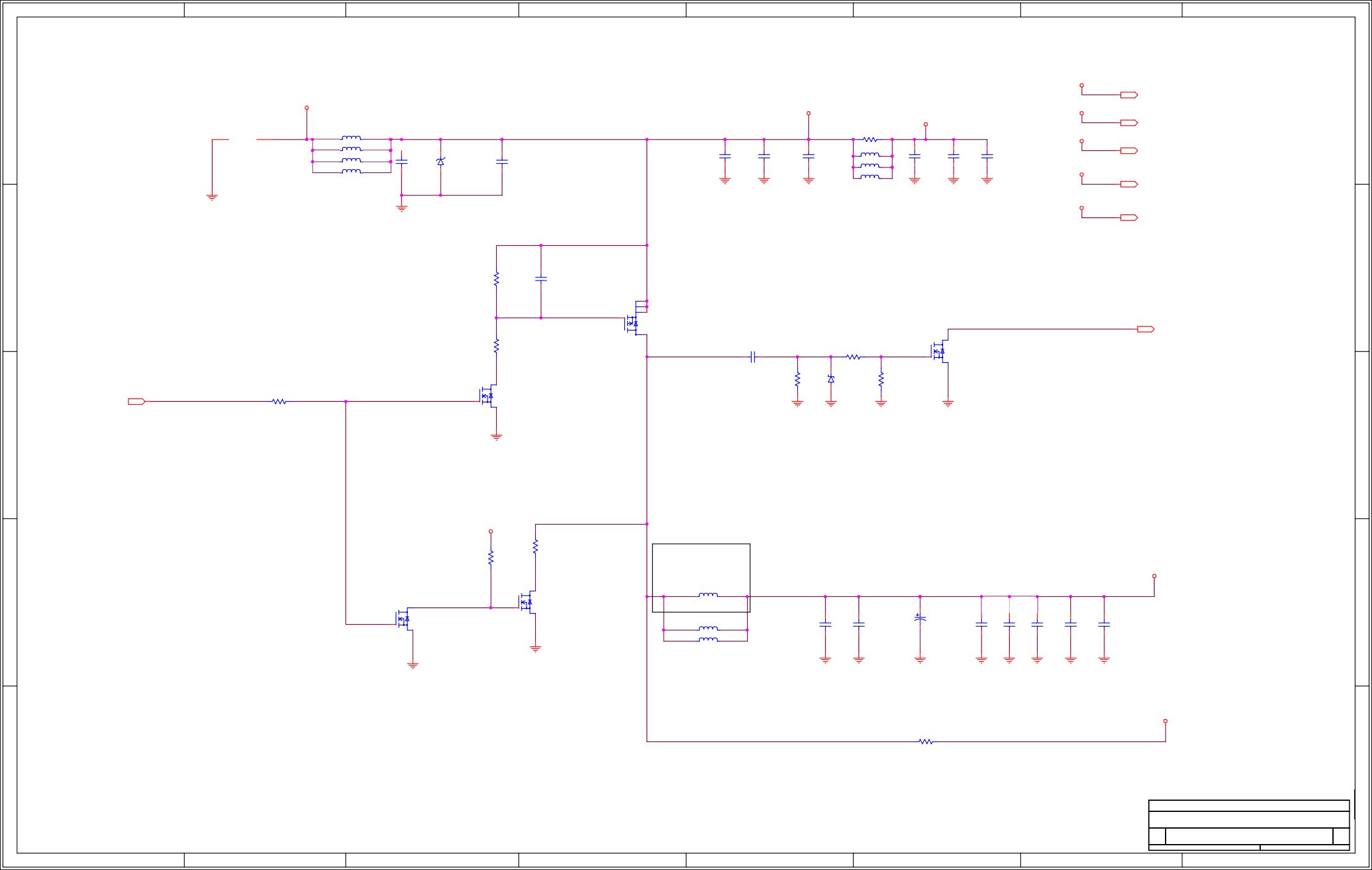 5V & 3V3 SYS POWER  SUPPLIES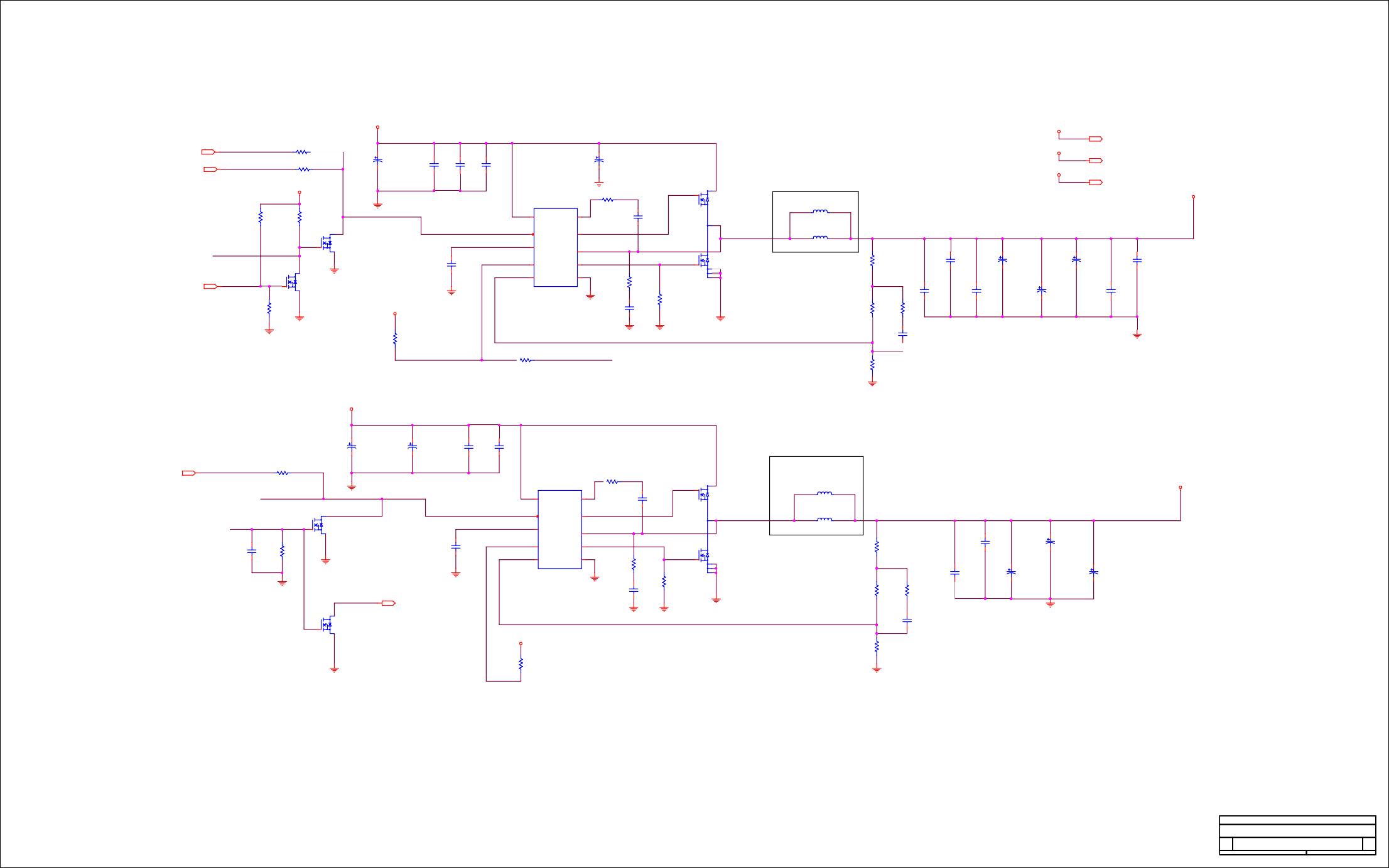 19VVDD_MUX5VVDD_5V0_IO_SYSIN	95V_SYS_EN1R20164020ohm2NCC172 56uFC1650.100C163C1648.0AC173 56uF19VVDD_MUX5,6,8,14,15 OU TCARRIER_PWR_ON0.05 ohm1R5070ohm2COMMON20%22uF25V1uF50V1uF50VCOMMON20%12,15VOU TIN 2,9..11,154020.05 ohm5VCOMMON25V@105degCALE 2.8A@105degC,100KHz0.03ohm SMD_D6010% X5R 1206COMMON10% X5R 603COMMON10% X5R 603COMMON25V@105degCALE 2.8A@105degC,100KHz0.03ohm               SMD_D60VDD_3V3_SYS14,15OU TVDD_5V0_IO_SYSVIN=4.5V-28 VU31TPS530150.773VVBST_IOGND1R5151ohm2BUCK_BST_IOD1G112Q29PCB CO-LAYOUT5VVDD_5V0_IO_SYSR504R503GNDXSOP10 COMMON402 5% COMMON0.400C504SiZ918DT-T1-GE3WPAK_DUAL_COPAD COMMONL151uH10k5%402COMMON47k5%402COMMON1G1D1S D	6BUCK_IO_EN5    VIN4    ENVBST  10DRVH  90.400BUCK_IO_HSDR1.0000.1uF16V10% X7R 402COMMONS1/D2	74.000SMD_9X8 NO STUFFVDD_5V0_IO_SYS_R4.00013.0A4.000Q511AVIN=4.5V-28 VL161uH13.0AD_FORCE_OFF_GAO6800 SOT23_6D_1G1D1S COMMONS	530V3.4A-1000mohm@10V / 75mohm@4.5V / 115mohm@2.5VC171 4.7uF0.200BUCK_IO_VREG3 VREG5SW 8BUCK_IO_VSWBUCK_IO_LSDR6.0ASMD_073X066 COMMONR24310ohmC148 22uFC142 220uFCOMMONC144 220uFCOMMONC158 100uFD_FORCE_OFF_L1G1D1S D3G4Q501BAO6800 SOT23_6D_1G1D1S20A1.15W12VGND6.3V10% X5R 603COMMON2    PG1    VFBDRVL  7PGND  6R5123.3ohm5%1.000G62S2	345R for test and measurement1%603COMMONBUCK_FB_IO_MIDC14916V20% X5R 0805LPCOMMONC15420%6.3V@105degC TA-Polymer1.7A@45degC,100KHz0.045ohm SMD_3528C14320%6.3V@105degC TA-Polymer1.7A@45degC,100KHz0.045ohm SMD_3528C1566.3V20% X5R 1206COMMONINR505 1M5%402COMMONCOMMONS	230VA-1000mohm@10V / 75mohm@4.5V / 115mohm@2.5V 20A1.15W12VGND5VVDD_5V0_IO_SYSR509GNDGNDBUCK_IO_SNUB 1.000GND603COMMONC503 680pF50V5% C0G 603COMMONGNDR51475k5%402COMMONROCLGND0.400Vout = Vref * ((Rb1 / Rb2) + 1) Vref = 0.773VRb1R251 121k1%402COMMONR2501k5%402BUCK_FB_IO_MID_RC161 150pF0.1uF16V10% X7R 402COMMON22uF16V20% X5R 0805LPCOMMON220uFCOMMON 20%6.3V@105degC TA-Polymer1.7A@45degC,100KHz0.045ohm SMD_3528100uF6.3V20% X5R 1206COMMONGND10k5%402COMMONVDD_5V0_IO_SYS_PGR5100ohmIocl=(((Vin-Vout)*Vout)/2*L*fsw*Vin)+Vtrip/Rdson3V3_SYS_BUCK_ENBUCK_IO_FBRb2R25650V5% C0G 402COMMONGND1 2402	COMMON0.05 ohm22.1k1%402COMMONGND19VVDD_MUX8.0AIN	93V3_SYS_EN1R20174020ohm2NCC125 56uFCOMMON20%25V@105degC ALE2.8A@105degC,100KHz0.03ohm SMD_D60C126 56uFCOMMON20%25V@105degC ALE2.8A@105degC,100KHz0.03ohm SMD_D60C1061uF50V10% X5R 603COMMONC1071uF50V10% X5R 603COMMONU16TPS53015R5361ohmBUCK_BST3.3V0.05 ohm3V3_SYS_BUCK_ENGND0.773VXSOP10NS	COMMON5 VINVBSTVBST  100.4001                           2402     5%    COMMON0.400BUCK_HSDRC513 0.1uF16V10% X7R 402D1G112Q23SiZ918DT-T1-GE3 WPAK_DUAL_COPAD COMMONPCB CO-LAYOUTL8	2.2uHSMD_6X6 NO STUFFVDD_3V3_SYS_PWR_R8.0AVDD_3V3_SYS4.000D_FORCE_OFF_GC502 0.1uF16V10% X7RR502 1M5%402COMMON3D     Q503FDV301N SOT23_1G1D1S COMMONS 2 1G1D1S25V0.22A-1000mohm@10V / 4000mohm@4.5V / -1000mohm@2.5V 0.5A0.35W8VC120 4.7uF6.3V10% X5R 6030.200BUCK_VREG4 EN3 VREG52    PG1    VFBDRVH  9SW   8DRVL  7PGND 6BUCK_VSWBUCK_LSDR1.000R533COMMON8.0A1.000S1/D2	7G624.000L7	1uHSMD_073X066   COMMONR for test and measurementR15910ohm1%603COMMON8.0AC881uF50V10% X5R 603COMMONC76 220uFCOMMON 20%6.3V@105degC TA-Polymer1.7A@45degC,100KHz4.000402COMMONGND1G1D1SGND3VIN_PWR_BAD_L2,9,12,15OU TGNDCOMMONGNDBUCK_SNUB 1.000GND3.3ohm5%603COMMONC508 680pF50V5% C0G 603COMMONGNDR53575k5%402COMMONS2	345GNDVout = Vref * ((Rb1 / Rb2) + 1) Vref = 0.773VRb1BUCK_FB_MIDR162 71.5k1%402COMMONR1611k5%402COMMONBUCK_FB_MID_RC97C90 0.1uF16V10% X7R 402COMMONC85220uFCOMMON 20%6.3V@105degC TA-Polymer1.7A@45degC,100KHz0.045ohm SMD_3528GND0.045ohmSMD_3528C86220uFCOMMON 20%6.3V@105degC TA-Polymer1.7A@45degC,100KHz0.045ohm SMD_3528D     Q502NTS4001NT1G SOT323_1G1D1S COMMONBUCK_FB150pF50V5% C0GS	230V0.27A1500mohm@10V / 1500mohm@4.5V / 1500mohm@2.5V 0.8A0.33W20VGND3.3VVDD_3V3_SYSR51310k5%402COMMONRb2GNDR166 21.5k1%402COMMON402COMMONTiiitttllle<Titlellttii    >SiiizeDDocumenttt Numberrr<Doc>Re v<RevCode>Dattte:::Frrriiiday,,, Novemberrr 13,,, 2020Sheettt13         offf 	16A	B	C	D	E	F	G	H1	13.3VVDD_3V3_SLP1V8 POWER SUPPLY AND 3V3_SYS6..8,155VOUT1.8VVDD_1V85,6,8,13,15OUT3.3V6,8,15OUT5VVDD_5V0_IO_SYSVDD_3V3_SYS13,15OUTOUT 2,92RESET_OUT_LR322R120U9 GNDC57 33uFCOMMON20%16V@105degC TA-Polymer1.291A@45degC,100KHz0.045ohm SMD_35282C67 0.1uF402 16V 10% X7R5VVDD_5V0_IO_SYSNS0ohm0.05 ohm 402 COMMON0ohm0.05 ohm 402 COMMONAPW88050.8V DFN10 COMMON90.4003SYNV18DBC_3_BSTSYNV18DBC_3_SWNO STUFF1.8VVDD_1V82 1.8kNO STUFF 5%R1251402	81V8_ENSYNV18DBC_3_VCC0.4006	L61uH3.0AVDD_1V8_IOIN	9R127C66 0.1uFC59 0.1uFSMD_045_041 COMMON4R1240.400100k1%402COMMON16V10% X7R 402COMMON116V10% X7R 402COMMON511GNDR12310ohm1%402COMMONSYNV18DBC_3_FB2C62C63 220uFCOMMON20%6.3V@105degC TA-PolymerGND	GND	GND3SYNV18DBC_3_FB25.5k1%402COMMONR1220ohm0.05 ohm 402 COMMON0.1uF16V10% X7R 402COMMONSYNV18DBC_3_FB_C1.7A@45degC,100KHz               0.045ohm SMD_35283R11920k1%402COMMONGND3.3VVDD_3V3_SYS4	C6922uF16V20% X5R 0805LPCOMMONC70 22uF16V20% X5R 0805LPCOMMONC71	422uF16V20% X5R 0805LPCOMMONR12975k5%402COMMON3 8VS	3.5W-50AGNDGNDGNDIN 2,9SOC_PWR_REQR136SW_VDD_3V3_SYS_RD Q21FDV301N SOT23_1G1D1S COMMONS 2 1G1D1S25V0.22A2 4.7kCOMMON5%R1311402SW_VDD_3V3_SYS_GC65 10nF25V10% X7RG41G1D3S-1000mohm@10V / 14mohm@4.5V / 19mohm@2.5V-13A-20VCOMMON DFN3X3AM7321P5    Q191M5%402COMMON-1000mohm@10V / 4000mohm@4.5V / -1000mohm@2.5V 0.5A0.35W8VGND	GND603COMMON3.3V4.0A3V3_IO_SLP_R3.0003.0003.3VVDD_3V3_SLP5	5Tiiitttllle<Tiiitttllle>SiiizeDocumenttt NumberrrRe vCustttom<Doc>	<RevCode>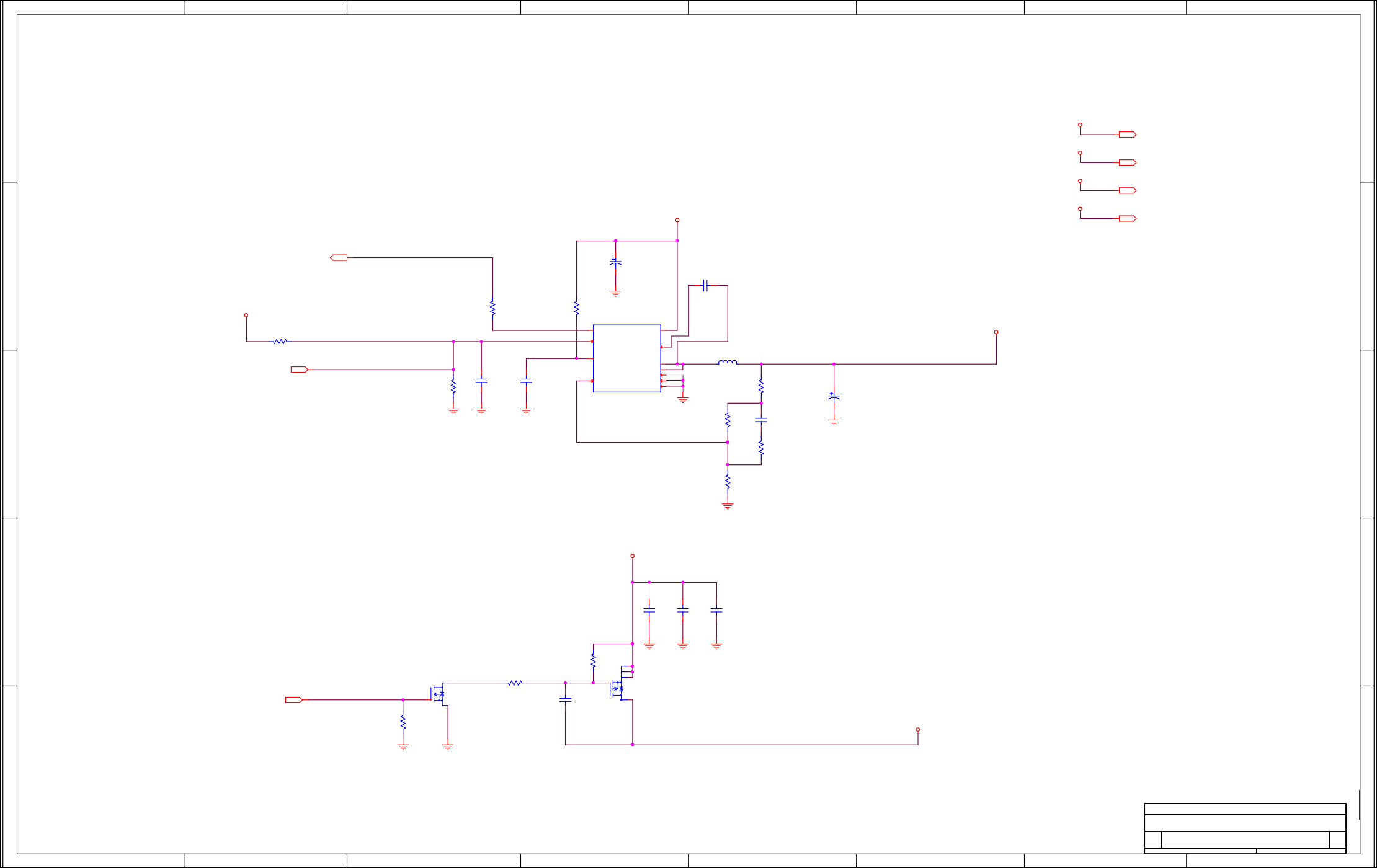 A	B	C	D	E	FDattte:::GFrrriiiday,,, Novemberrr 13,,, 2020Sheettt	14Ho fff	16A	B	C	D	E	F	G	HRAIL DISCHARGE3.3VVDD_3V3_SLP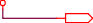 5VVDD_5V0_IO_SYS119VV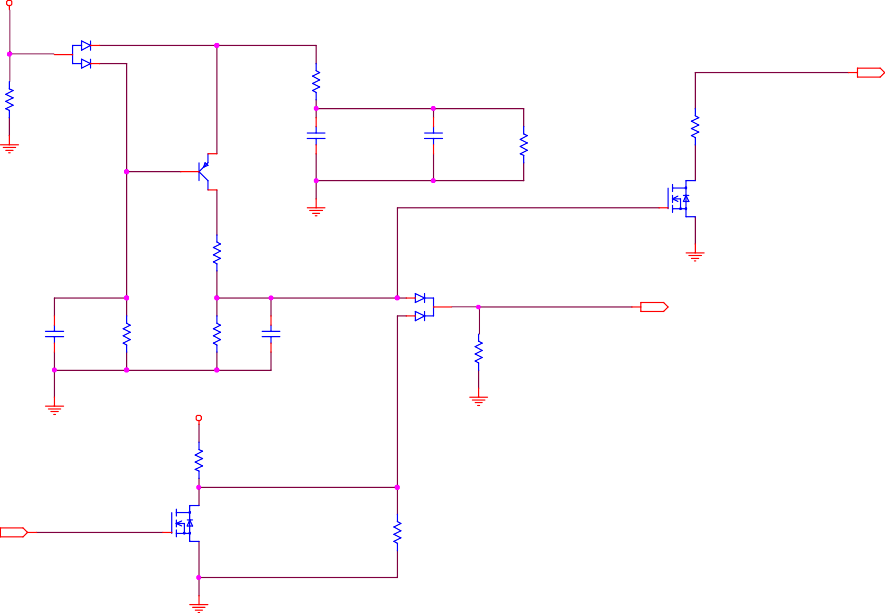 1.8VVDD_1V8	13.3VVDD_3V3_SYS19VVDD_MUX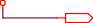 2	23	3GND5VVDD_5V0_IO_SYS3.3VVDD_3V3_SYS1.8VVDD_1V83.3VVDD_3V3_SLP4	4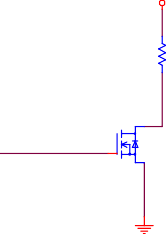 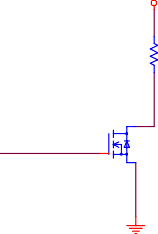 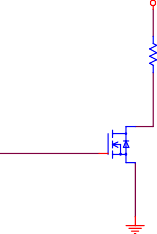 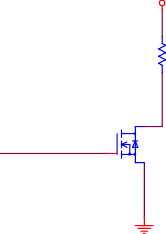 R64100ohm5%603COMMONR6547ohm5%603COMMONR7536ohm5%603COMMONR5747ohm5%603COMMON0.4000.4000.4000.400VDD_5V0_DISCHARGEVDD_3V3_DISCHARGEVDD_1V8_DISCHARGEVDD_3V3_SLP_DISCHARGEDISCHARGE1G1D1S D1GS3Q8NTR4003NT1G SOT23_1G1D1S COMMON2DISCHARGE1G1D1S D1GS3Q9NTR4003NT1G SOT23_1G1D1S COMMON2DISCHARGE1G1D1S D1GS3Q12NTR4003NT1G SOT23_1G1D1S COMMON2DISCHARGE1G1D1S D1GS3Q6NTR4003NT1G SOT23_1G1D1S COMMON230V [ ]-1000mohm@10V / 1500mohm@4.5V / -1000mohm@2.5V 1.7A0.83W20V30V [ ]-1000mohm@10V / 1500mohm@4.5V / -1000mohm@2.5V 1.7A0.83W20V30V [ ]-1000mohm@10V / 1500mohm@4.5V / -1000mohm@2.5V 1.7A0.83W20V30V [ ]-1000mohm@10V / 1500mohm@4.5V / -1000mohm@2.5V 1.7A0.83W20VGNDGNDGNDGND5	5Tiiitttllle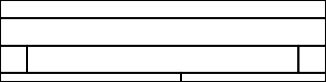 <Tiiitttllle>SiiizeDocumenttt NumberrrRe vCustttom<Doc>	<RevCode>Dattte:::Frrriiiday,,, Novemberrr 13,,, 2020Sheettt15 o fff	16A	B	C	D	E	F	G	HA	B	C	D	E	F	G	H1	1S4 DTSMW67NSMD_4SMD COMMON3.3VVDD_3V3_SYSPOWER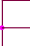 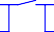 GND	GNDRECOVERYS3 DTSMW67NSMD_4SMD COMMON3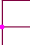 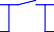 GND3GNDVOL DOWNS2 DTSMW67NSMD_4SMD COMMONGND	GND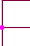 4RESETS1 DTSMW67NSMD_4 SMDCOMMON	4GND	GND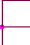 5	5Code>A	B	C	D	E	F	G	H